INDICAÇÃO Nº 4347/2017Sugere ao Poder Executivo Municipal e aos órgãos competentes, proceder com os serviços de tapa buraco e aplicação de malha asfáltica na Rua Almirante Barroso, defronte ao ginásio de esportes no bairro Parque Residencial Frezarin. Excelentíssimo Senhor Prefeito Municipal, Nos termos do Art. 108 do Regimento Interno desta Casa de Leis, dirijo-me a Vossa Excelência para sugerir que, por intermédio do Setor competente, que proceda com os serviços de tapa buraco e aplicação de malha asfáltica na Rua Almirante Barroso, defronte ao ginásio de esportes no bairro Parque Residencial Frezarin, neste município.Justificativa:Neste local há um buraco de grandes dimensões que tem causado diversos problemas aos motoristas que trafegam pela via, pois, encontra-se na beira da guia e no período noturno expõe a população a acidentes e outros transtornos, além de ser via de passagem de ônibus. Destarte os moradores procuraram por este vereador, que apela pela resolução do problema com urgência (foto).  Palácio 15 de Junho - Plenário Dr. Tancredo Neves, 05 de maio de 2017.Antonio Carlos RibeiroCarlão Motorista-vereador-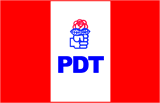 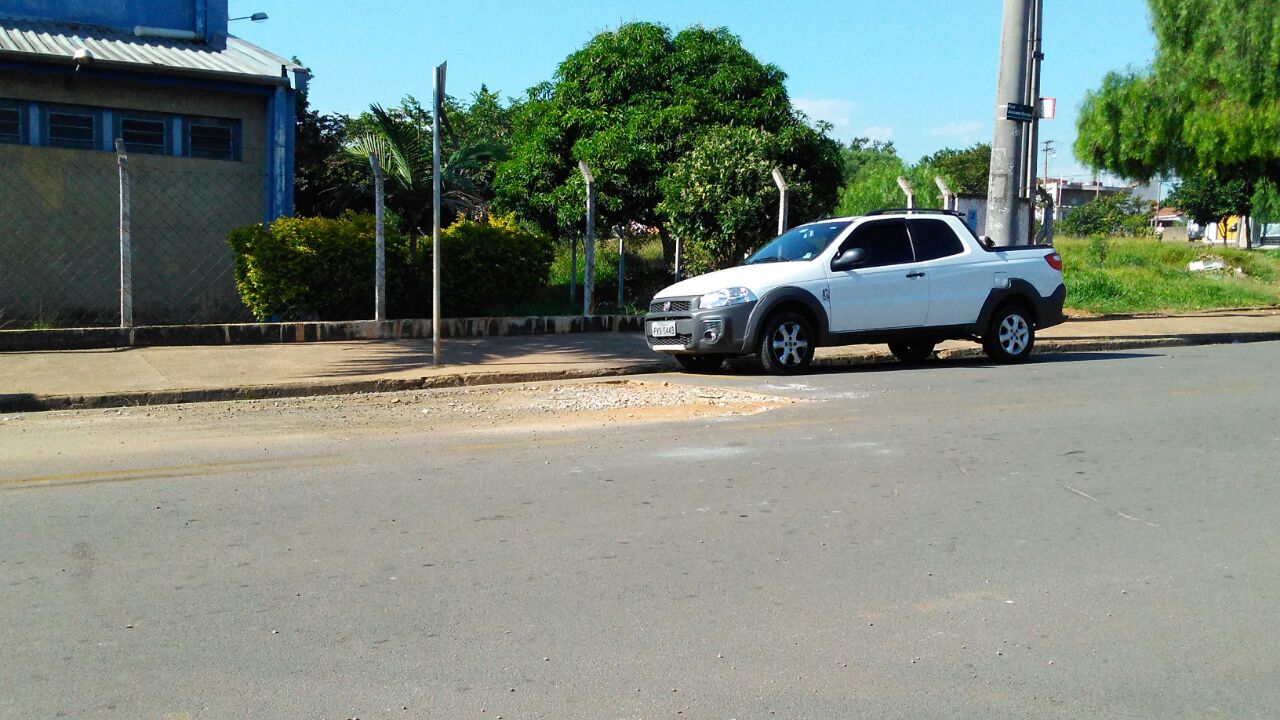 